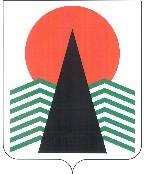 АДМИНИСТРАЦИЯНЕФТЕЮГАНСКОГО РАЙОНАпостановлениег.НефтеюганскО признании утратившими силу отдельных постановлений администрации Нефтеюганского района, связанных с распространением новой коронавирусной инфекции (COVID-19)В соответствии с Федеральными законами от 21.11.1994 № 68-ФЗ «О защите населения и территорий от чрезвычайных ситуаций природного и техногенного характера», от 30.03.1999 № 52-ФЗ «О санитарно-эпидемиологическом благополучии населения», Указом Президента Российской Федерации от 11.05.2020 № 316 
«Об определении порядка продления действия мер по обеспечению санитарно-эпидемиологического благополучия населения в субъектах Российской Федерации 
в связи с распространением новой коронавирусной инфекции (COVID-19)», Законом Ханты-Мансийского автономного округа – Югры от 16.10.2007 № 135-оз «О защите населения и территорий Ханты-Мансийского автономного округа – Югры 
от чрезвычайных ситуаций межмуниципального и регионального характера», постановлением Губернатора Ханты-Мансийского автономного округа – Югры 
от 02.07.2022 № 75 «Об признании утратившими силу отдельных постановлений Губернатора Ханты-Мансийского автономного округа – Югры, связанных 
с распространением новой коронавирусной инфекции (COVID-19)»,  руководствуясь постановлением Главного государственного санитарного врача Российской Федерации от 20.06.2022 года № 18 «Об отдельных положениях постановлений Главного государственного санитарного врача Российской Федерации по вопросам, связанным 
с распространением новой коронавирусной инфекции (COVID-19)», п о с т а н о в л я ю:Руководителям структурных подразделений администрации Нефтеюганского района, обладающих правом юридического лица, руководителям муниципальных учреждений, предприятий Нефтеюганского района осуществлять текущую дезинфекцию в местах массового пребывания людей (на объектах общественного питания, в местах проведения театрально-зрелищных, культурно-просветительских, зрелищно-развлекательных мероприятий), в том числе дезинфекцию оборудования 
и инвентаря, обеззараживание воздуха.Руководителям структурных подразделений администрации Нефтеюганского района, обладающих правом юридического лица, начальнику управления муниципальной службы, кадров и наград администрации Нефтеюганского района (Пинчукова М.В.) предоставлять работникам, проходящим вакцинацию от COVID-19, дополнительный день отдыха с сохранением заработной платы в день прохождения вакцинации от COVID-19 и в день, следующий за днем вакцинации.Руководителям муниципальных учреждений, предприятий Нефтеюганского района предоставлять работникам, проходящим вакцинацию от новой коронавирусной инфекции (COVID-19):дополнительный день отдыха с сохранением заработной платы в день прохождения вакцинации от новой коронавирусной инфекции (COVID-19) и в день, следующий за днем вакцинации, или дополнительные дни отпуска;либо два дополнительных дня отдыха с сохранением заработной платы, 
с возможностью их присоединения к отпуску.Признать утратившими силу:постановления администрации Нефтеюганского района:от 19.06.2020 № 823-па «О дополнительных мерах по предотвращению завоза и распространения новой коронавирусной инфекции, при осуществлении организациями деятельности на территории Нефтеюганского района с применением вахтового метода»;от 23.05.2020 № 678-па «О дополнительных мерах по предотвращению завоза и распространения новой коронавирусной инфекции, вызванной COVID-2019»;от 06.07.2020 № 923-па «О дополнительных мерах по предотвращению завоза и распространения новой коронавирусной инфекции, вызванной COVID-2019, 
на территории Нефтеюганского района»;от 06.11.2020 № 1665-рп «О дополнительных мерах по предотвращению завоза и распространения новой коронавирусной инфекции, вызванной COVID-2019, на территории Нефтеюганского района»;от 09.03.2022 № 320-па «Об обеспечении выполнения постановления Губернатора Ханты-Мансийского автономного округа – Югры от 05.03.2022 № 18 
«О мерах по предотвращению завоза и распространения новой коронавирусной инфекции (COVID-19) в Ханты-Мансийском автономном округе – Югре»;от 08.04.2022 № 571-па «О дополнительных мерах по предотвращению завоза и распространения новой коронавирусной инфекции, вызванной COVID-2019, 
на территории Нефтеюганского района»;от 17.05.2022 № 869-па «О внесении изменений в постановление администрации Нефтеюганского района от 08.04.2021 № 571-па «О дополнительных мерах по предотвращению завоза и распространения новой коронавирусной инфекции, вызванной COVID-2019, на территории Нефтеюганского района».пункты 1 и 5 постановления администрации Нефтеюганского района 
от 05.03.2022 № 313-па «О мерах по предотвращению завоза и распространения новой коронавирусной инфекции (COVID-19) на территории Нефтеюганского района».Настоящее постановление вступает в силу после подписания 
и распространяет своё действие на правоотношения, возникшие со 02.07.2022.Настоящее постановление подлежит размещению на официальном сайте органов местного самоуправления Нефтеюганского района.Контроль за выполнением настоящего постановления возложить 
на заместителей главы Нефтеюганского района по направлениям деятельности.Глава района							А.А.Бочко06.07.2022№ 1160-па№ 1160-па